СВЕДЕНИЯо доходах, расходах, об имуществе и обязательствах имущественного характера лиц, замещающих муниципальные должности муниципального образования «Увинский район» (депутатов Совета депутатов муниципального образования «Увинский район» шестого созыва) их супруги (супруга) и несовершеннолетних детей за период с 1.01.2017 по 31.12. 2017 года №п/пДанные лица, сведения о котором размещаютсяДекларированный годовой доход(руб.)Объекты недвижимости, находящиеся в собственностиОбъекты недвижимости, находящиеся в собственностиОбъекты недвижимости, находящиеся в собственностиОбъекты недвижимости, находящиеся в пользованииОбъекты недвижимости, находящиеся в пользованииОбъекты недвижимости, находящиеся в пользованииТранспортные средства(вид, марка)Сведения об источниках получения средств, за счет которых совершена сделка по приобретению земельного участка, другого объекта недвижимого имущества, транспортного средства, ценных бумаг, акций (долей участия, паев в уставных (складочных) капиталах организаций№п/пДанные лица, сведения о котором размещаютсяДекларированный годовой доход(руб.)вид объектаплощадь (кв.м)страна расположениявид объектаплощадь (кв.м)страна расположенияТранспортные средства(вид, марка)Сведения об источниках получения средств, за счет которых совершена сделка по приобретению земельного участка, другого объекта недвижимого имущества, транспортного средства, ценных бумаг, акций (долей участия, паев в уставных (складочных) капиталах организаций1Агинов Николай Николаевич190 349,66Земельный участок для сельскохозяйственного использования 1/228 доля 14592000,0РоссияЖилой дом 84,0РоссияЛегковой автомобиль ВАЗ 2121401Агинов Николай Николаевич190 349,66Земельный участок для сельскохозяйственного использования 1/228 доля 14592000,0РоссияЗемельный участок, приусадебный 4105,0РоссияПолуприцеп ТС 7190101Супруга182 324,74Жилой дом 84,0РоссияЗемельный участок для сельскохозяйственного использования 1/228 доля 14592000,0Россияне имеет1Супруга182 324,74Земельный участок, приусадебный 4105,0РоссияЗемельный участок для сельскохозяйственного использования 1/228 доля 14592000,0Россияне имеет2Андреев Владимир Леонидович518 717,08Земельный участок для ведения личного подсобного хозяйства 2300,0Россияне имеетне имеет2Андреев Владимир Леонидович518 717,08Квартира 78,8Россияне имеетне имеет2Супруга292 033,68не имеетне имеетне имеет3Арзамасцев Михаил Борисович1 983 729,64Земельный участок, находящийся в составе дачных, садоводческих и огороднических объединений ½ 1020,0РоссияКвартира  48,0РоссияМотоцикл Yamaha XJ6N3Арзамасцев Михаил Борисович1 983 729,64Жилое строение без права регистрации проживания ½ 55,0РоссияКвартира 65,1РоссияСнегоход Yamaha VK540E3Арзамасцев Михаил Борисович1 983 729,64Квартира 38,7РоссияКвартира 65,1РоссияСнегоход Yamaha VK540E3Арзамасцев Михаил Борисович1 983 729,64Квартира 110,3РоссияКвартира 65,1РоссияСнегоход Yamaha VK540E3Арзамасцев Михаил Борисович1 983 729,64Квартира  100,1РоссияКвартира 65,1РоссияСнегоход Yamaha VK540E3Арзамасцев Михаил Борисович1 983 729,64Квартира 100,7РоссияКвартира 65,1РоссияСнегоход Yamaha VK540E3Арзамасцев Михаил Борисович1 983 729,64Нежилое помещение в жилом доме 72,0РоссияКвартира 65,1РоссияСнегоход Yamaha VK540E3Супруга1273,50Квартира  48,0РоссияЗемельный участок, находящийся в составе дачных, садоводческих и огороднических объединений ½ 1020,0Россияне имеет3Супруга1273,50Квартира 65,1РоссияЖилое строение без права регистрации проживания ½ 55,0Россияне имеет3Супруга1273,50Квартира 65,1РоссияКвартира 38,7Россияне имеет3Супруга1273,50Квартира 65,1РоссияКвартира 110,3Россияне имеет3Супруга1273,50Квартира 65,1РоссияКвартира 100,7Россияне имеет3Несовершеннолетний ребенокне имеетне имеетКвартира  48,0Россияне имеет3Несовершеннолетний ребенокне имеетне имеетКвартира 65,1Россияне имеет3Несовершеннолетний ребенокне имеетне имеетЗемельный участок, находящийся в составе дачных, садоводческих и огороднических объединений ½ 1020,0Россияне имеет3Несовершеннолетний ребенокне имеетне имеетЖилое строение без права регистрации проживания ½ 55,0Россияне имеет3Несовершеннолетний ребенокне имеетне имеетКвартира 38,7Россияне имеет3Несовершеннолетний ребенокне имеетне имеетКвартира 110,3Россияне имеет3Несовершеннолетний ребенокне имеетне имеетКвартира 100,7Россияне имеет3Несовершеннолетний ребенокне имеетне имеетне имеет4Астраханцева Эльвира Сергеевна515 387,81Земельный участок под индивидуальное жилищное строительство1453,0РоссияНезавершенное строительство жилого дома 70,0Россияне имеет4Астраханцева Эльвира Сергеевна515 387,81Земельный участок под индивидуальное жилищное строительство1453,0РоссияПриусадебный земельный участок 3300,0Россияне имеет4Астраханцева Эльвира Сергеевна515 387,81Земельный участок под индивидуальное жилищное строительство1453,0РоссияКвартира 52,7Россияне имеет4Супруг471 378,83Приусадебный земельный участок 3300,0РоссияЗемельный участок под индивидуальное жилищное строительство1453,0РоссияЛегковой автомобиль ВАЗ 21014Супруг471 378,83Квартира 52,7РоссияНезавершенное строительство жилого дома 70,0РоссияЛегковой автомобиль ШЕВРОЛЕ Нива4Несовершеннолетний ребенокне имеетне имеетНезавершенное строительство жилого дома 70,0Россияне имеет4Несовершеннолетний ребенокне имеетне имеетЗемельный участок под индивидуальное жилищное строительство1453,0Россияне имеет4Несовершеннолетний ребенокне имеетне имеетПриусадебный земельный участок 3300,0Россияне имеет4Несовершеннолетний ребенокне имеетне имеетКвартира 52,7Россияне имеет4Несовершеннолетний ребенокне имеетне имеетНезавершенное строительство жилого дома 70,0Россияне имеет4Несовершеннолетний ребенокне имеетне имеетЗемельный участок под индивидуальное жилищное строительство1453,0Россияне имеет4Несовершеннолетний ребенокне имеетне имеетПриусадебный земельный участок 3300,0Россияне имеет4Несовершеннолетний ребенокне имеетне имеетКвартира 52,7Россияне имеет5Боков Владимир Иванович170 382,50Земельный участок ½ 1 500Россияне имеетСамосвал ХОВО5Боков Владимир Иванович170 382,50Земельный участок для размещения производственных и административных зданий 1 200Россияне имеетСамосвал ХОВО5Боков Владимир Иванович170 382,502-этажный жилой дом с верандой и гаражом ¼ 187,7Россияне имеетСамосвал ХОВО5Боков Владимир Иванович170 382,50Гараж 326,1Россияне имеетСамосвал ХОВО5Боков Владимир Иванович170 382,50Административно-бытовой корпус199,1Россияне имеетСамосвал ХОВО5Боков Владимир Иванович170 382,50Навес36,3Россияне имеетСамосвал ХОВО5Боков Владимир Иванович170 382,50Нежилое здание щитовой дом 66,6Россияне имеетСамосвал ХОВО5Супруга326 357,18Земельный участок ½ 1 500Россияне имеетЛегковой автомобиль AUDI A45Супруга326 357,182-этажный жилой дом с верандой и гаражом ¼ 187,7Россияне имеетЛегковой автомобиль AUDI A46Борисов Владимир Геннадьевич125 000,11Земельный участок под жилищное строительство ½ 793,0РоссияНезавершенный строительством жилой дом 118,7РоссияЛегковой автомобиль TOYOTA HILUX6Борисов Владимир Геннадьевич125 000,11Земельный участок под жилищное строительство  724,0РоссияГараж 79,5РоссияЛегковой автомобиль ТОЙОТА COROLLA6Борисов Владимир Геннадьевич125 000,11Жилой дом 35,0РоссияЗемельный участок для размещения гаражей и автостоянок 89,0РоссияЛегковой автомобиль ВАЗ 211406Борисов Владимир Геннадьевич125 000,11Жилой дом ½ 82,5РоссияЗемельный участок под жилищное строительство 1100РоссияМаломерное судно моторная лодка CATRAN 460M6Супруга146 809,33Земельный участок под жилищное строительство ½ 82,5РоссияЗемельный участок под жилищное строительство  (, Россия)724,0Россияне имеет6Супруга146 809,33Земельный участок для размещения гаражей и автостоянок 89,0РоссияЖилой дом 35,0Россияне имеет6Супруга146 809,33Жилой дом ½ 82,5РоссияЗемельный участок под жилищное строительство 1100Россияне имеет6Супруга146 809,33Незавершенный строительством жилой дом 118,7РоссияЗемельный участок под жилищное строительство 1100Россияне имеет6Супруга146 809,33Гараж 79,5РоссияЗемельный участок под жилищное строительство 1100Россияне имеет7Бушуев Павел Валерьевич5 817 010,03(с учетом дохода, полученного от продажи квартиры)Квартира114,4РоссияЗемельный участок, находящийся в составе дачных, садоводческих и огороднических объединений 600,0РоссияЛегковой автомобиль АУДИ Q57Бушуев Павел Валерьевич5 817 010,03(с учетом дохода, полученного от продажи квартиры)Квартира114,4РоссияГараж 21,5РоссияЛегковой автомобиль АУДИ Q57Бушуев Павел Валерьевич5 817 010,03(с учетом дохода, полученного от продажи квартиры)Квартира114,4РоссияСадовый дом 26,0РоссияЛегковой автомобиль АУДИ Q57Бушуев Павел Валерьевич5 817 010,03(с учетом дохода, полученного от продажи квартиры)Квартира114,4РоссияКвартира 45,3РоссияЛегковой автомобиль АУДИ Q57Супруга123 667,52Земельный участок, находящийся в составе дачных, садоводческих и огороднических объединений 600,0РоссияКвартира114,4Россияне имеет7Супруга123 667,52Гараж 21,5РоссияКвартира114,4Россияне имеет7Супруга123 667,52Садовый дом 26,0РоссияКвартира114,4Россияне имеет7Несовершеннолетний ребенокне имеетне имеетКвартира114,4Россияне имеет7Несовершеннолетний ребенокне имеетне имеетЗемельный участок, находящийся в составе дачных, садоводческих и огороднических объединений 600,0Россияне имеет7Несовершеннолетний ребенокне имеетне имеетСадовый дом 26,0Россияне имеет7Несовершеннолетний ребенокне имеетне имеетКвартира 45,3Россияне имеет7Несовершеннолетний ребенокне имеетКвартира ¼ 45,3РоссияКвартира114,4Россияне имеет7Несовершеннолетний ребенокне имеетКвартира ¼ 45,3РоссияЗемельный участок, находящийся в составе дачных, садоводческих и огороднических объединений 600,0Россияне имеет7Несовершеннолетний ребенокне имеетКвартира ¼ 45,3РоссияСадовый дом 26,0Россияне имеет8Гребнева Елена Валентиновна3 497 860,07Земельный участок для размещения объектов торговли, общественного питания и бытового обслуживания 998,0РоссияЗемельный участок для размещения объектов торговли, общественного питания и бытового обслуживания443,0РоссияЛегковой автомобиль АУДИ Q58Гребнева Елена Валентиновна3 497 860,07Земельный участок для размещения объектов торговли, общественного питания и бытового обслуживания 60,0РоссияЗемельный участок для размещения объектов торговли, общественного питания и бытового обслуживания443,0РоссияГрузовой автомобиль КАМАЗ 6ISBe8Гребнева Елена Валентиновна3 497 860,07Земельный участок для размещения объектов торговли, общественного питания и бытового обслуживания 1093,0РоссияЗемельный участок для размещения объектов торговли, общественного питания и бытового обслуживания443,0РоссияГрузовой автомобиль ГАЗ Д245.7Е48Гребнева Елена Валентиновна3 497 860,07Земельный участок для размещения объектов торговли, общественного питания и бытового обслуживания 261,0РоссияЗемельный участок для размещения объектов торговли, общественного питания и бытового обслуживания443,0РоссияГрузовой автомобиль ГАЗ Д245.7Е48Гребнева Елена Валентиновна3 497 860,07Земельный участок для размещения объектов торговли, общественного питания и бытового обслуживания 308,0РоссияЗемельный участок для размещения объектов торговли, общественного питания и бытового обслуживания443,0РоссияГрузовой автомобиль ГАЗ Д245.7Е48Гребнева Елена Валентиновна3 497 860,07Земельный участок для размещения домов индивидуальной жилой застройки 847,0РоссияЗемельный участок для размещения объектов торговли, общественного питания и бытового обслуживания443,0РоссияГрузовой автомобиль ГАЗ Д245.7Е48Гребнева Елена Валентиновна3 497 860,07Земельный участок для размещения домов индивидуальной жилой застройки 1200,0РоссияЗемельный участок для размещения объектов торговли, общественного питания и бытового обслуживания443,0РоссияГрузовой автомобиль ГАЗ Д245.7Е48Гребнева Елена Валентиновна3 497 860,07Земельный участок для размещения домов индивидуальной жилой застройки ½ 900,0РоссияЗемельный участок для размещения объектов торговли, общественного питания и бытового обслуживания443,0РоссияГрузовой автомобиль ГАЗ Д245.7Е48Гребнева Елена Валентиновна3 497 860,07Земельный участок садовый570,0РоссияЗемельный участок для размещения объектов торговли, общественного питания и бытового обслуживания443,0РоссияГрузовой автомобиль ГАЗ Д245.7Е48Гребнева Елена Валентиновна3 497 860,07Жилой дом ½ 62,0РоссияЗемельный участок для размещения объектов торговли, общественного питания и бытового обслуживания443,0РоссияГрузовой автомобиль ГАЗ Д245.7Е48Гребнева Елена Валентиновна3 497 860,07Жилой дом 32,7РоссияЗемельный участок для размещения объектов торговли, общественного питания и бытового обслуживания443,0РоссияГрузовой автомобиль ГАЗ Д245.7Е48Гребнева Елена Валентиновна3 497 860,07Квартира 51,1РоссияЗемельный участок для размещения объектов торговли, общественного питания и бытового обслуживания443,0РоссияГрузовой автомобиль ГАЗ Д245.7Е48Гребнева Елена Валентиновна3 497 860,07Нежилое помещение 506,3РоссияЗемельный участок для размещения объектов торговли, общественного питания и бытового обслуживания443,0РоссияГрузовой автомобиль ГАЗ Д245.7Е48Гребнева Елена Валентиновна3 497 860,071Здание проходной18,3РоссияЗемельный участок для размещения объектов торговли, общественного питания и бытового обслуживания443,0РоссияГрузовой автомобиль ГАЗ Д245.7Е48Гребнева Елена Валентиновна3 497 860,07Здание магазина с тамбуром и сооружениями88,8РоссияЗемельный участок для размещения объектов торговли, общественного питания и бытового обслуживания443,0РоссияГрузовой автомобиль ГАЗ Д245.7Е48Гребнева Елена Валентиновна3 497 860,07Здание магазина 298,5РоссияЗемельный участок для размещения объектов торговли, общественного питания и бытового обслуживания443,0РоссияГрузовой автомобиль ГАЗ Д245.7Е48Гребнева Елена Валентиновна3 497 860,07Магазин 145,9РоссияЗемельный участок для размещения объектов торговли, общественного питания и бытового обслуживания443,0РоссияГрузовой автомобиль ГАЗ Д245.7Е48Гребнева Елена Валентиновна3 497 860,07Магазин 38,9РоссияЗемельный участок для размещения объектов торговли, общественного питания и бытового обслуживания443,0РоссияГрузовой автомобиль ГАЗ Д245.7Е48Гребнева Елена Валентиновна3 497 860,07Объект незаконченного строительства 62,9РоссияЗемельный участок для размещения объектов торговли, общественного питания и бытового обслуживания443,0РоссияГрузовой автомобиль ГАЗ Д245.7Е49Елкин Виктор Валентинович16 365 304,32 (с учетом продажи 4 транспортных средств)Земельный участок для сельскохозяйственного использования 76000,0РоссияЖилой дом 162,3РоссияЛегковой автомобиль ВАЗ 210749Елкин Виктор Валентинович16 365 304,32 (с учетом продажи 4 транспортных средств)Земельный участок для сельскохозяйственного использования 60000,0РоссияЗемельный участок для индивидуального  жилищного строительства 1000,0РоссияЛегковой автомобиль ГАЗ 33221329Елкин Виктор Валентинович16 365 304,32 (с учетом продажи 4 транспортных средств)Земельный участок для размещения гаражей и автостоянок 4690,0РоссияЗемельный участок для размещения административных и офисных зданий 1577,0РоссияЛегковой автомобиль ГАЗ 3302309Елкин Виктор Валентинович16 365 304,32 (с учетом продажи 4 транспортных средств)Земельный участок для размещения административных и офисных зданий 1395,0РоссияЗемельный участок для размещения административных и офисных зданий 1577,0РоссияЛегковой автомобиль ТОYOTA CAMRY9Елкин Виктор Валентинович16 365 304,32 (с учетом продажи 4 транспортных средств)Земельный участок для размещения домов индивидуальной жилой застройки 2420,0РоссияЗемельный участок для размещения административных и офисных зданий 1577,0РоссияГрузовой автомобиль КАМАЗ 551029Елкин Виктор Валентинович16 365 304,32 (с учетом продажи 4 транспортных средств)Земельный участок для размещения административных и офисных зданий 727,0РоссияЗемельный участок для размещения административных и офисных зданий 1577,0РоссияГрузовой автомобиль ХОВО ZZ4257S3241V9Елкин Виктор Валентинович16 365 304,32 (с учетом продажи 4 транспортных средств)Земельный участок для размещения производственных и административных зданий, строений, сооружений промышленности 10786,0РоссияЗемельный участок для размещения административных и офисных зданий 1577,0РоссияГрузовой автомобиль КАМАЗ 541129Елкин Виктор Валентинович16 365 304,32 (с учетом продажи 4 транспортных средств)Земельный участок для размещения производственных и административных зданий, строений, сооружений промышленности 347,0РоссияЗемельный участок для размещения административных и офисных зданий 1577,0РоссияГрузовой автомобиль КАМАЗ 53209Елкин Виктор Валентинович16 365 304,32 (с учетом продажи 4 транспортных средств)Нежилое помещений  112,4РоссияЗемельный участок для размещения административных и офисных зданий 1577,0РоссияГрузовой автомобиль ГАЗ 53129Елкин Виктор Валентинович16 365 304,32 (с учетом продажи 4 транспортных средств)Нежилое помещение 319,0РоссияЗемельный участок для размещения административных и офисных зданий 1577,0РоссияГрузовой автомобиль КАМАЗ 49259Елкин Виктор Валентинович16 365 304,32 (с учетом продажи 4 транспортных средств)Складское помещение 973,5РоссияЗемельный участок для размещения административных и офисных зданий 1577,0РоссияГрузовой автомобиль КАМАЗ 54109Елкин Виктор Валентинович16 365 304,32 (с учетом продажи 4 транспортных средств)Нежилое помещение 100,2РоссияЗемельный участок для размещения административных и офисных зданий 1577,0РоссияГрузовой автомобиль ЗИЛ 1309Елкин Виктор Валентинович16 365 304,32 (с учетом продажи 4 транспортных средств)Складское помещение 849,5РоссияЗемельный участок для размещения административных и офисных зданий 1577,0РоссияГрузовой автомобиль ЗИЛ 133ГЯ9Елкин Виктор Валентинович16 365 304,32 (с учетом продажи 4 транспортных средств)Складское помещение 862,9РоссияЗемельный участок для размещения административных и офисных зданий 1577,0РоссияТрактор Т-150 к9Елкин Виктор Валентинович16 365 304,32 (с учетом продажи 4 транспортных средств)Нежилое помещение 1015,5РоссияЗемельный участок для размещения административных и офисных зданий 1577,0РоссияТрактор Т-150 к9Елкин Виктор Валентинович16 365 304,32 (с учетом продажи 4 транспортных средств)Административное здание с помещениями для временного проживания 600,6РоссияЗемельный участок для размещения административных и офисных зданий 1577,0РоссияЭкскаватор ЕК-129Елкин Виктор Валентинович16 365 304,32 (с учетом продажи 4 транспортных средств)Водонапорная башня 3,6РоссияЗемельный участок для размещения административных и офисных зданий 1577,0РоссияКаток ДУ-16Д9Елкин Виктор Валентинович16 365 304,32 (с учетом продажи 4 транспортных средств)Административное здание с двумя тамбурами207,2РоссияЗемельный участок для размещения административных и офисных зданий 1577,0РоссияТрактор Т-170.019Елкин Виктор Валентинович16 365 304,32 (с учетом продажи 4 транспортных средств)Нежилое помещение, котельная45,9РоссияЗемельный участок для размещения административных и офисных зданий 1577,0РоссияТрактор Т-1309Елкин Виктор Валентинович16 365 304,32 (с учетом продажи 4 транспортных средств)Нежилое помещение 1232,9РоссияЗемельный участок для размещения административных и офисных зданий 1577,0РоссияАвтогрейдер ДЗ-1809Елкин Виктор Валентинович16 365 304,32 (с учетом продажи 4 транспортных средств)Жилое помещение77,9РоссияЗемельный участок для размещения административных и офисных зданий 1577,0РоссияПогрузчик 40819Елкин Виктор Валентинович16 365 304,32 (с учетом продажи 4 транспортных средств)Жилое помещение 86,6РоссияЗемельный участок для размещения административных и офисных зданий 1577,0РоссияТрактор Т-1709Елкин Виктор Валентинович16 365 304,32 (с учетом продажи 4 транспортных средств)Жилое помещение 81,9РоссияЗемельный участок для размещения административных и офисных зданий 1577,0РоссияТрактор Т-130 МГ-19Елкин Виктор Валентинович16 365 304,32 (с учетом продажи 4 транспортных средств)Жилое помещение 78,7РоссияЗемельный участок для размещения административных и офисных зданий 1577,0РоссияЛегковой автомобиль ВАЗ 210549Елкин Виктор Валентинович16 365 304,32 (с учетом продажи 4 транспортных средств)Нежилое помещение 177,2РоссияЗемельный участок для размещения административных и офисных зданий 1577,0РоссияГрузовой автомобиль КАМАЗ 64609Елкин Виктор Валентинович16 365 304,32 (с учетом продажи 4 транспортных средств)Нежилое помещение 177,2РоссияЗемельный участок для размещения административных и офисных зданий 1577,0РоссияАвтоцистерна АЦ 660529Несовершеннолетний ребенокне имеетЗемельный участок для индивидуального  жилищного строительства 1000,0Россияне имеетне имеет9Несовершеннолетний ребенокне имеетЖилой дом  162,3Россияне имеетне имеет10Жданова Наталья Николаевна719 064,21Квартира ½46,6Россияне имеетЛегковой автомобиль ШЕВРОЛЕ LACETTIСупруг171 701,43Квартира ½45,2РоссияКвартира ½46,6Россияне имеет11Иванов Александр Леонидович781 222,33Земельный участок для размещения домов индивидуальной жилой застройки ½1000,0РоссияКвартира40,4РоссияЛегковой автомобиль СУЗУКИ SX411Иванов Александр Леонидович781 222,33Жилой дом ½64,8РоссияЗемельный участок для размещения домов индивидуальной жилой застройки1652,0РоссияЛегковой автомобиль СУЗУКИ SX411Иванов Александр Леонидович781 222,33Квартира ½34,1РоссияЖилой дом150,4РоссияЛегковой автомобиль СУЗУКИ SX411Иванов Александр Леонидович781 222,33Квартира ½34,1РоссияЖилой дом64,0РоссияЛегковой автомобиль СУЗУКИ SX411Иванов Александр Леонидович781 222,33Квартира ½34,1РоссияЗемельный участок для индивидуального жилищного строительства1400РоссияЛегковой автомобиль СУЗУКИ SX411Супруга468 023,17Земельный участок для размещения домов индивидуальной жилой застройки ½1000,0РоссияЗемельный участок для размещения домов индивидуальной жилой застройки1652,0Россияне имеет11Супруга468 023,17Жилой дом ½64,8РоссияЖилой дом150,4Россияне имеет11Супруга468 023,17Квартира ½34,1РоссияЖилой дом64,0Россияне имеет11Супруга468 023,17Квартира ½34,1РоссияЗемельный участок для размещения домов индивидуальной жилой застройки1400,0Россияне имеет11Несовершеннолетний ребенокне имеетне имеетЗемельный участок для размещения домов индивидуальной жилой застройки1652,0Россияне имеет11Несовершеннолетний ребенокне имеетне имеетЖилой дом150,4Россияне имеет11Несовершеннолетний ребенокне имеетне имеетЖилой дом64,0Россияне имеет11Несовершеннолетний ребенокне имеетне имеетЗемельный участок для размещения домов индивидуальной жилой застройки1400,0Россияне имеет11Несовершеннолетний ребенокне имеетне имеетКвартира34,1Россияне имеет11Несовершеннолетний ребенокне имеетне имеетЖилой дом64,8Россияне имеет11Несовершеннолетний ребенокне имеетне имеетЗемельный участок для размещения домов индивидуальной жилой застройки1000,0Россияне имеет11Несовершеннолетний ребенокне имеетне имеетКвартира40,4Россияне имеет11Несовершеннолетний ребенокне имеетне имеетЗемельный участок для размещения домов индивидуальной жилой застройки1652,0Россияне имеет11Несовершеннолетний ребенокне имеетне имеетЖилой дом150,4Россияне имеет11Несовершеннолетний ребенокне имеетне имеетЖилой дом64,0Россияне имеет11Несовершеннолетний ребенокне имеетне имеетЗемельный участок для размещения домов индивидуальной жилой застройки1400,0Россияне имеет11Несовершеннолетний ребенокне имеетне имеетКвартира34,1Россияне имеет11Несовершеннолетний ребенокне имеетне имеетЖилой дом64,8Россияне имеет11Несовершеннолетний ребенокне имеетне имеетЗемельный участок для размещения домов индивидуальной жилой застройки1000,0Россияне имеет11Несовершеннолетний ребенокне имеетне имеетКвартира40,4Россияне имеет12Иванов Сергей Парамонович9 862 083,21Земельный участок для размещения домов индивидуальной жилой застройки1350,0РоссияЖилой дом200,4РоссияЛегковой автомобиль Фольксваген BJK 05634612Иванов Сергей Парамонович9 862 083,21Земельный участок для размещения объектов торговли, общественного питания и бытового обслуживания271,0РоссияЗемельный участок для размещения домов индивидуальной жилой застройки1350,0РоссияЛегковой автомобиль Фольксваген BJK 05634612Иванов Сергей Парамонович9 862 083,21Земельный участок для размещения объектов торговли, общественного питания и бытового обслуживания58,0РоссияЗемельный участок для размещения домов индивидуальной жилой застройки1350,0РоссияЛегковой автомобиль Фольксваген BJK 05634612Иванов Сергей Парамонович9 862 083,21Земельный участок для размещения объектов торговли, общественного питания и бытового обслуживания5002,0РоссияЗемельный участок для размещения домов индивидуальной жилой застройки1350,0РоссияЛегковой автомобиль Фольксваген BJK 05634612Иванов Сергей Парамонович9 862 083,21Земельный участок для размещения объектов торговли, общественного питания и бытового обслуживания1211,0РоссияЗемельный участок для размещения домов индивидуальной жилой застройки1350,0РоссияЛегковой автомобиль Фольксваген BJK 05634612Иванов Сергей Парамонович9 862 083,21Земельный участок для размещения объектов торговли, общественного питания и бытового обслуживания1776,0РоссияЗемельный участок для размещения домов индивидуальной жилой застройки1350,0РоссияЛегковой автомобиль Фольксваген BJK 05634612Иванов Сергей Парамонович9 862 083,21Земельный участок для размещения объектов торговли, общественного питания и бытового обслуживания2000,0РоссияЗемельный участок для размещения домов индивидуальной жилой застройки1350,0РоссияЛегковой автомобиль Фольксваген BJK 05634612Иванов Сергей Парамонович9 862 083,21Жилой дом116,5РоссияЗемельный участок для размещения домов индивидуальной жилой застройки1350,0РоссияЛегковой автомобиль Фольксваген BJK 05634612Иванов Сергей Парамонович9 862 083,21Здание магазина131,1РоссияЗемельный участок для размещения домов индивидуальной жилой застройки1350,0РоссияЛегковой автомобиль Фольксваген BJK 05634612Иванов Сергей Парамонович9 862 083,21Административное здание375,0РоссияЗемельный участок для размещения домов индивидуальной жилой застройки1350,0РоссияЛегковой автомобиль Фольксваген BJK 05634612Иванов Сергей Парамонович9 862 083,21Универсальный магазин1112,8РоссияЗемельный участок для размещения домов индивидуальной жилой застройки1350,0РоссияЛегковой автомобиль Фольксваген BJK 05634612Супруга105 677,45Земельный участок для размещения домов индивидуальной жилой застройки1350,0РоссияЗемельный участок для размещения домов индивидуальной жилой застройки1350,0Россияне имеет12Супруга105 677,45Жилой дом200,4РоссияЗемельный участок для размещения объектов торговли, общественного питания и бытового обслуживания271,0Россияне имеет12Супруга105 677,45Жилой дом200,4РоссияЗемельный участок для размещения объектов торговли, общественного питания и бытового обслуживания58,0Россияне имеет12Супруга105 677,45Жилой дом200,4РоссияЗемельный участок для размещения объектов торговли, общественного питания и бытового обслуживания5002,0Россияне имеет12Супруга105 677,45Жилой дом200,4РоссияЗемельный участок для размещения объектов торговли, общественного питания и бытового обслуживания1211,0Россияне имеет12Супруга105 677,45Жилой дом200,4РоссияЗемельный участок для размещения объектов торговли, общественного питания и бытового обслуживания1776,0Россияне имеет12Супруга105 677,45Жилой дом200,4РоссияЗемельный участок для размещения объектов торговли, общественного питания и бытового обслуживания2000,0Россияне имеет12Супруга105 677,45Жилой дом200,4РоссияЖилой дом116,5Россияне имеет12Супруга105 677,45Жилой дом200,4РоссияЗдание магазина131,1Россияне имеет12Супруга105 677,45Жилой дом200,4РоссияАдминистративное здание375,0Россияне имеет12Супруга105 677,45Жилой дом200,4РоссияУниверсальный магазин1112,8Россияне имеет12Несовершеннолетний ребенокне имеетне имеетЗемельный участок для размещения домов индивидуальной жилой застройки1350,0Россияне имеет12Несовершеннолетний ребенокне имеетне имеетЖилой дом200,4Россияне имеет12Несовершеннолетний ребенокне имеетне имеетЗемельный участок для размещения домов индивидуальной жилой застройки1350,0Россияне имеет12Несовершеннолетний ребенокне имеетне имеетЖилой дом116,5Россияне имеет13Ищенко Максим Николаевич1 245 255,79(с учетом дохода от продажи легкового автомобиля)Земельный участок под индивидуальное жилищное строительство740,0РоссияЛегковой автомобиль AUDI Q513Ищенко Максим Николаевич1 245 255,79(с учетом дохода от продажи легкового автомобиля)Земельный участок под индивидуальное жилищное строительство800,0РоссияЛегковой автомобиль AUDI Q513Ищенко Максим Николаевич1 245 255,79(с учетом дохода от продажи легкового автомобиля)Двухкомнатная квартира в жилом доме42,4РоссияЛегковой автомобиль AUDI Q513Ищенко Максим Николаевич1 245 255,79(с учетом дохода от продажи легкового автомобиля)Квартира30,7РоссияЛегковой автомобиль AUDI Q513Супруга267 814,70не имеетЗемельный участок под индивидуальное жилищное строительство740,0Россияне имеет13Супруга267 814,70не имеетЗемельный участок под индивидуальное жилищное строительство800,0Россияне имеет13Супруга267 814,70не имеетДвухкомнатная квартира в жилом доме42,4Россияне имеет13Супруга267 814,70не имеетКвартира30,7Россияне имеет13Несовершеннолетний ребенокне имеетне имеетЗемельный участок под индивидуальное жилищное строительство740,0Россияне имеет13Несовершеннолетний ребенокне имеетне имеетЗемельный участок под индивидуальное жилищное строительство800,0Россияне имеет13Несовершеннолетний ребенокне имеетне имеетДвухкомнатная квартира в жилом доме42,4Россияне имеет13Несовершеннолетний ребенокне имеетне имеетКвартира30,7Россияне имеет14Кудрявцев Андрей Николаевич6 721 952,54Земельный участок приусадебный ¼602,0РоссияЗдание632,4РоссияЛегковой автомобиль ХУНДАЙ IX35 2.0 GLS MT14Кудрявцев Андрей Николаевич6 721 952,54Квартира ½62,9РоссияЗемельный участок для сельскохозяйственного использования7082,0РоссияГрузовой автомобиль УАЗ-23062 UAZ CARGO14Кудрявцев Андрей Николаевич6 721 952,54Квартира ½42,1РоссияЗемельный участок для сельскохозяйственного использования7082,0РоссияГрузовой автомобиль УАЗ-23062 UAZ CARGO14Супруга243 090,42Земельный участок приусадебный ¼602,0Россияне имеетЛегковой автомобиль ВАЗ 21041-3014Супруга243 090,42Земельный участок для сельскохозяйственного использования7082,0Россияне имеетЛегковой автомобиль ВАЗ 21041-3014Супруга243 090,42Квартира ½62,9Россияне имеетЛегковой автомобиль ВАЗ 21041-3014Супруга243 090,42Квартира ½42,1Россияне имеетЛегковой автомобиль ВАЗ 21041-3014Супруга243 090,42Здание632,4Россияне имеетЛегковой автомобиль ВАЗ 21041-3014Несовершеннолетний ребенокне имеетне имеетЗемельный участок приусадебный 602,0Россияне имеет14Несовершеннолетний ребенокне имеетне имеетКвартира 62,9Россияне имеет14Несовершеннолетний ребенокне имеетне имеетЗемельный участок приусадебный 602,0Россияне имеет14Несовершеннолетний ребенокне имеетне имеетКвартира 62,9Россияне имеет15Малюгин Андрей  Владимирович2 082 380,65(с учетом дохода от продажи легкового автомобиля)не имеетЖилой дом128,0Россияне имеет15Малюгин Андрей  Владимирович2 082 380,65(с учетом дохода от продажи легкового автомобиля)не имеетЗемельный участок для размещения домов индивидуальной жилой застройки1000,0Россияне имеет15Супруга242 062,96не имеетЖилой дом128,0РоссияЛегковой автомобиль РЕНО KAPTUR15Супруга242 062,96не имеетЖилой дом38,0РоссияЛегковой автомобиль РЕНО KAPTUR15Супруга242 062,96не имеетЗемельный участок для размещения домов индивидуальной жилой застройки1000,0РоссияЛегковой автомобиль РЕНО KAPTUR15Супруга242 062,96не имеетЗемельный участок для размещения домов индивидуальной жилой застройки400,0РоссияЛегковой автомобиль РЕНО KAPTUR15Несовершеннолетний ребенокне имеетне имеетЖилой дом128,0Россияне имеет15Несовершеннолетний ребенокне имеетне имеетЖилой дом38,0Россияне имеет15Несовершеннолетний ребенокне имеетне имеетЗемельный участок для размещения домов индивидуальной жилой застройки1000,0Россияне имеет15Несовершеннолетний ребенокне имеетне имеетЗемельный участок для размещения домов индивидуальной жилой застройки400,0Россияне имеет16Матвеев Александр Геннадьевич953 164,89Земельный участок для размещения гаражей и автостоянок23,0РоссияГараж20,7РоссияЛегковой автомобиль РЕНО сандеро16Матвеев Александр Геннадьевич953 164,89Квартира ½43,1РоссияГараж20,7РоссияЛегковой автомобиль РЕНО сандеро16Матвеев Александр Геннадьевич953 164,89Гараж20,0РоссияГараж20,7РоссияЛегковой автомобиль РЕНО сандеро16Супруга329 013,78Земельный участок для размещения гаражей и автостоянок24,0РоссияГараж20,0Россияне имеет16Супруга329 013,78Гараж20,7РоссияГараж20,0Россияне имеет16Супруга329 013,78Квартира ½43,1РоссияГараж20,0Россияне имеет16Несовершеннолетний ребенокне имеетне имеетКвартира ½43,1Россияне имеет17Микрюков Александр Сергеевич475 686,60Земельный участок для ведения личного подсобного хозяйства1000,0Россияне имеетЛегковой автомобиль РЕНО ДАСТЕР17Микрюков Александр Сергеевич475 686,60Земельный участок для ведения личного подсобного хозяйства5000,0Россияне имеетЛегковой автомобиль РЕНО ДАСТЕР17Микрюков Александр Сергеевич475 686,60Квартира 61,0Россияне имеетЛегковой автомобиль РЕНО ДАСТЕР17Супруга283 149,61не имеетЗемельный участок для ведения личного подсобного хозяйства1000,0Россияне имеет17Супруга283 149,61не имеетЗемельный участок для ведения личного подсобного хозяйства5000,0Россияне имеет17Супруга283 149,61не имеетКвартира 61,0Россияне имеет18Митрюкова Ирина Александровна790 935,78Квартира ½42,0РоссияКвартира60,4РоссияЛегковой автомобиль МАЗДА СХ-519Мурашова Марина Геннадьевна331 945,71Квартира 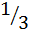 36,1Россияне имеетЛегковой автомобиль ВАЗ 2106119Мурашова Марина Геннадьевна331 945,71Квартира36,6Россияне имеетЛегковой автомобиль ВАЗ 2106119Супруг318 482,46Квартира 36,1РоссияКвартира36,6РоссияМотоцикл ИЖ 7.107-01020Наймушин Алексей Валентинович1 898 330,06(с учетом дохода от продажи легкового автомобиля)Квартира76,5РоссияЖилой дом120,0РоссияЛегковой автомобиль ВАЗ 2131520Наймушин Алексей Валентинович1 898 330,06(с учетом дохода от продажи легкового автомобиля)Квартира76,5РоссияЗемельный участок1500,0РоссияЛегковой автомобиль Ford fusion20Супруга410 302,10не имеетКвартира76,5РоссияЛегковой автомобиль Ford Focus20Супруга410 302,10не имеетЖилой дом120РоссияЛегковой автомобиль Ford Focus20Супруга410 302,10не имеетЗемельный участок1500РоссияЛегковой автомобиль Ford Focus20Несовершеннолетний ребенокне имеетне имеетКвартира76,5Россияне имеет20Несовершеннолетний ребенокне имеетне имеетЖилой дом120Россияне имеет20Несовершеннолетний ребенокне имеетне имеетЗемельный участок1500Россияне имеет20Несовершеннолетний ребенокне имеетне имеетКвартира76,5Россияне имеет20Несовершеннолетний ребенокне имеетне имеетЖилой дом120Россияне имеет20Несовершеннолетний ребенокне имеетне имеетЗемельный участок1500Россияне имеет20Несовершеннолетний ребенокне имеетне имеетКвартира76,5Россия20Несовершеннолетний ребенокне имеетне имеетЖилой дом120Россия20Несовершеннолетний ребенокне имеетне имеетЗемельный участок1500Россия21Нуриев Сергей Владимирович787 083,02Жилой дом109,1РоссияЗемельный участок для размещения домов индивидуальной жилой застройки888,0РоссияЛегковой автомобиль РЕНО Логан21Нуриев Сергей Владимирович787 083,02Жилой дом109,1РоссияЗемельный участок для размещения домов индивидуальной жилой застройки888,0РоссияЛегковой автомобиль МИЦУБИСИ Паджеро спорт21Нуриев Сергей Владимирович787 083,02Жилой дом109,1РоссияЗемельный участок для размещения домов индивидуальной жилой застройки888,0РоссияЛегковой автомобиль ЛЭНД РОВЕР Рейндж21Супруга473 186,98не имеетЖилой дом109,1Россияне имеет21Супруга473 186,98не имеетЗемельный участок для размещения домов индивидуальной жилой застройки888,0Россияне имеет22Останин Вячеслав Михайлович1 482 106,09 (с учетом продажи легкового автомобиля)Земельный участок для размещения гаражей и автостоянок29,2РоссияКвартира61,9РоссияЛегковой автомобиль Мицубиси Паджеро спорт22Останин Вячеслав Михайлович1 482 106,09 (с учетом продажи легкового автомобиля)Земельный участок для размещения гаражей и автостоянок27,4РоссияЗемельный участок под ведение личного подсобного хозяйства1000,0РоссияГрузовой автомобиль УАЗ 374122Останин Вячеслав Михайлович1 482 106,09 (с учетом продажи легкового автомобиля)Квартира97,6РоссияЗемельный участок для размещения гаражей и автостоянок27,0РоссияПрицеп к легковому автомобилю 8213А722Останин Вячеслав Михайлович1 482 106,09 (с учетом продажи легкового автомобиля)Гараж29,2РоссияЗемельный участок для размещения гаражей и автостоянок26,0РоссияПрицеп к легковому автомобилю 8213А722Останин Вячеслав Михайлович1 482 106,09 (с учетом продажи легкового автомобиля)Гараж27,4РоссияГараж23,8РоссияПрицеп к легковому автомобилю 8213А722Останин Вячеслав Михайлович1 482 106,09 (с учетом продажи легкового автомобиля)Гараж27,4РоссияГараж26,0РоссияПрицеп к легковому автомобилю 8213А722Супруга148 238,80Квартира61,9РоссияЗемельный участок для размещения гаражей и автостоянок29,2Россияне имеет22Супруга148 238,80Земельный участок под ведение личного подсобного хозяйства1000,0РоссияЗемельный участок для размещения гаражей и автостоянок27,4Россияне имеет22Супруга148 238,80Земельный участок для размещения гаражей и автостоянок27,0РоссияКвартира97,6Россияне имеет22Супруга148 238,80Земельный участок для размещения гаражей и автостоянок26,0РоссияГараж29,2Россияне имеет22Супруга148 238,80Гараж23,8РоссияГараж27,4Россияне имеет22Супруга148 238,80Гараж26,0РоссияГараж27,4Россияне имеет23Останин Сергей Павлович3 983 536,62Приусадебный земельный участок 
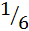 1500,0Россияне имеетЛегковой автомобиль ВАЗ 21214023Останин Сергей Павлович3 983 536,62Квартира 97,4Россияне имеетЛегковой автомобиль Лифан Х5023Останин Сергей Павлович3 983 536,62Квартира 97,4Россияне имеетПрицеп Крепыш 0182130323Супруга318 030,19Приусадебный земельный участок ½1500,0Россияне имеетне имеет23Супруга318 030,19Квартира ½97,4Россияне имеетне имеет23Несовершеннолетний ребенокне имеетПриусадебный земельный участок 1500,0Россияне имеетне имеет23Несовершеннолетний ребенокне имеетКвартира 97,4Россияне имеетне имеет23Несовершеннолетний ребенокне имеетПриусадебный земельный участок 1500,0Россияне имеетне имеет23Квартира 97,4Россия24Петров Михаил Анатольевич332 813,79Земельный участок для садоводства1592,0РоссияКвартира27,3Россияне имеет24Петров Михаил Анатольевич332 813,79Земельный участок для строительства дома и ведения хозяйства4900,0РоссияКвартира27,3Россияне имеет24Петров Михаил Анатольевич332 813,79Земельный участок69000,0РоссияКвартира27,3Россияне имеет24Петров Михаил Анатольевич332 813,79Жилой дом 144,6РоссияКвартира27,3Россияне имеет24Петров Михаил Анатольевич332 813,79Нежилое здание56,2РоссияКвартира27,3Россияне имеет24Супруга485 854,48Квартира27,3РоссияЗемельный участок,находящийся в составе дачных, садоводческих и огородных объединений1592,0Россияне имеет24Супруга485 854,48Квартира27,3РоссияНежилое здание56,2Россияне имеет24Несовершеннолетний ребенокне имеетне имеетЖилой дом144,6Россияне имеет24Несовершеннолетний ребенокне имеетне имеетЗемельный участок4900,0Россияне имеет24Несовершеннолетний ребенокне имеетне имеетЗемельный участок для сельскохозяйственного использования69000,0Россияне имеет24Несовершеннолетний ребенокне имеетне имеетЗемельный участок находящийся в составе дачных, садоводческий и огороднических объединений1592,0Россияне имеет24Несовершеннолетний ребенокне имеетне имеетНежилое здание56,2Россияне имеет25Пчельникова Надежда Леонидовна833 867,69Земельный участок под индивидуальное жилищное строительство1107,0РоссияЗемельный участок для ведения личного подсобного хозяйства1738,0РоссияЛегковой автомобиль RENAULT MEGANE25Пчельникова Надежда Леонидовна833 867,69Земельный участок для ведения личного подсобного хозяйства2200,0РоссияЗемельный участок для ведения личного подсобного хозяйства2092,0РоссияЛегковой автомобиль ШЕВРОЛЕ НИВА 212300-5525Пчельникова Надежда Леонидовна833 867,69Жилой дом99,5РоссияЖилой дом с постройками и пристройками36,0РоссияЛегковой автомобиль ШЕВРОЛЕ НИВА 212300-5525Пчельникова Надежда Леонидовна833 867,69Жилой дом178,8РоссияЖилой дом с постройками и пристройками36,0РоссияЛегковой автомобиль ШЕВРОЛЕ НИВА 212300-5525Пчельникова Надежда Леонидовна833 867,69Квартира 45,0РоссияЖилой дом с постройками и пристройками36,0РоссияЛегковой автомобиль ШЕВРОЛЕ НИВА 212300-5525Супруг355 769,96Земельный участок для ведения личного подсобного хозяйства2092,0РоссияЗемельный участок под индивидуальное жилищное строительство1107,0Россияне имеет25Супруг355 769,96Жилой дом с постройками и пристройками36,0РоссияЗемельный участок для ведения личного подсобного хозяйства2200,0Россияне имеет25Супруг355 769,96Квартира 45,0РоссияЗемельный участок для ведения личного подсобного хозяйства1738,0Россияне имеет25Супруг355 769,96Квартира 45,0РоссияЖилой дом99,5Россияне имеет25Супруг355 769,96Квартира 45,0РоссияЖилой дом178,8Россияне имеет26Слобожанина Наталья Викторовна1 017 694,45Двухкомнатная квартира ½50,6РоссияКвартира30,3Россияне имеет27Токарев Сергей Геннадьевич756 109,24Земельный участок для ведения сельскохозяйственного производства109325,0РоссияЗемельный участок для ведения сельскохозяйственного производства 
 доля в праве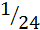 1704000,0РоссияЛегковой автомобиль Пежо 40827Токарев Сергей Геннадьевич756 109,24Земельный участок для ведения личного подсобного хозяйства3300,0РоссияЗемельный участок для ведения сельскохозяйственного производства 
 доля в праве1704000,0РоссияЛегковой автомобиль Пежо 40827Токарев Сергей Геннадьевич756 109,24Земельный участок для ведения личного подсобного хозяйства1400,0РоссияЗемельный участок для ведения сельскохозяйственного производства 
 доля в праве1704000,0РоссияЛегковой автомобиль Пежо 40827Токарев Сергей Геннадьевич756 109,24Квартира65,0РоссияЗемельный участок для ведения сельскохозяйственного производства 
 доля в праве1704000,0РоссияЛегковой автомобиль Пежо 40827Супруга402 629,50Земельный участок для ведения сельскохозяйственного производства  доля в праве1704000,0РоссияЗемельный участок для ведения сельскохозяйственного производства109325,0Россияне имеет27Супруга402 629,50Земельный участок для ведения сельскохозяйственного производства  доля в праве1704000,0РоссияЗемельный участок для ведения личного подсобного хозяйства3300,0Россияне имеет27Супруга402 629,50Земельный участок для ведения сельскохозяйственного производства  доля в праве1704000,0РоссияЗемельный участок для ведения личного подсобного хозяйства1400,0Россияне имеет27Супруга402 629,50Земельный участок для ведения сельскохозяйственного производства  доля в праве1704000,0РоссияКвартира65,0Россияне имеет28Трефилов Николай Михайлович1 067 387,21Земельный участок под индивидуальное жилищное строительство1107,0РоссияКвартира28,7РоссияЛегковой автомобиль SUZUKI GRAND VITARA28Трефилов Николай Михайлович1 067 387,21Жилой  дом105,1РоссияКвартира28,7РоссияМотоцикл YAMAHA YBR125ESD28Трефилов Николай Михайлович1 067 387,21Квартира 39,4РоссияКвартира28,7РоссияМотоцикл YAMAHA YBR125ESD28Супруга828 664,75Квартира28,7РоссияЗемельный участок под индивидуальное жилищное строительство1107,0Россия28Супруга828 664,75Квартира28,7РоссияЖилой  дом105,1Россия28Супруга828 664,75Квартира28,7РоссияКвартира39,4Россия28Несовершеннолетний ребенок4432,33не имеетЗемельный участок под индивидуальное жилищное строительство1107,0Россияне имеет28Несовершеннолетний ребенок4432,33не имеетЖилой  дом105,1Россияне имеет28Несовершеннолетний ребенок4432,33не имеетКвартира39,4Россияне имеет28Несовершеннолетний ребенок4432,33не имеетКвартира28,7Россияне имеет28Несовершеннолетний ребенокне имеетне имеетЗемельный участок под индивидуальное жилищное строительство1107,0Россияне имеет28Несовершеннолетний ребенокне имеетне имеетЖилой  дом105,1Россияне имеет28Несовершеннолетний ребенокне имеетне имеетКвартира39,4Россияне имеет28Несовершеннолетний ребенокне имеетне имеетКвартира28,7Россияне имеет29Шиляев Андрей Владимирович259 844,14Земельный участок под индивидуальное строительство800,0Россияне имеетЛегковой автомобиль DODG CARAVAN29Шиляев Андрей Владимирович259 844,14Квартира64,3Россияне имеетПрицеп «Пчелка»29Супруга333 789,60не имеетКвартира64,3Россияне имеет29Супруга333 789,60не имеетЗемельный участок под индивидуальное строительство800,0Россияне имеет29Несовершеннолетний ребенокне имеетне имеетКвартира64,3Россияне имеет29Несовершеннолетний ребенокне имеетне имеетЗемельный участок под индивидуальное строительство800,0Россияне имеет30Щепин Николай Иванович1 225 316,05Земельный участок1500РоссияКвартира53,5Россияне имеет30Щепин Николай Иванович1 225 316,05Жилой дом с постройками и пристройками265,4РоссияЗемельный участок1375,0Россия30Щепин Николай Иванович1 225 316,05Незавершенный строительством жилой дом152,4РоссияЗемельный участок1375,0Россия30Супруга152 298,22Квартира53,5РоссияЗемельный участок1500,0Россияне имеет30Супруга152 298,22Квартира53,5РоссияЖилой дом с постройками и пристройками265,4Россияне имеет30Супруга152 298,22Квартира53,5РоссияЗемельный участок1375,0Россияне имеет30Супруга152 298,22Квартира53,5РоссияНезавершенный строительством жилой дом152,4Россияне имеет